Министерство просвещения ПМРГОУ СПО «Бендерский педагогический колледж»МЕТОДИЧЕСКИЕ РЕКОМЕДАЦИИ ПО ОРГАНИЗАЦИИ  И ПРОВЕДЕНИЮУЧЕБНОЙ И ПРОИЗВОДСТВЕННОЙ ПРАКТИКИПМ.03. Организация  занятий по основнымобразовательным программам дошкольного образованияСпециальность: Дошкольное образованиеФорма обучения: очная и заочная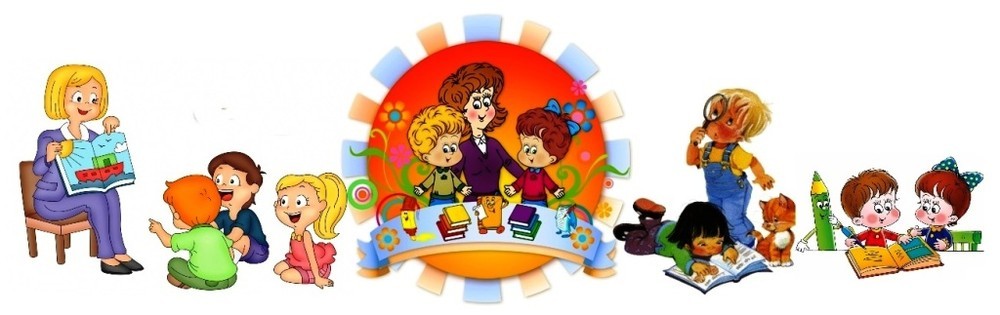 Бендеры, 2017Пояснительная запискаМетодические рекомендации предназначены для обучающихся и руководителей практики специальности  Дошкольное образование с целью оказания методической помощи при выполнении заданий учебной и производственной практики по ПМ.03. Организация занятий по основным общеобразовательным программам дошкольного образования.Цель практики – комплексное освоение вида профессиональной деятельности, формирование общих и профессиональных компетенций, приобретение необходимых умений и практического опыта.Практика по ПМ.03. Организация занятий по основным общеобразовательным программам дошкольного образования в себя учебную в объеме 36 часов и производственную практику в объеме 216 часов.Рекомендации состоят из пояснительной записки, планируемых результатов, методических указаний по учебной и производственной практике, критериев оценивания обучающихся.Планируемые результатыВ ходе прохождения учебной и производственной практики обучающийся должен:иметь практический опыт:определения целей и задач обучения, воспитания и развития личности дошкольника при составлении конспектов занятий, экскурсий, наблюдений;составления конспектов занятий с учетом особенностей возраста, группы и отдельных воспитанников;организации и проведения групповых и индивидуальных занятий по различным разделам программы;организации и проведения наблюдений, в том числе за явлениями живой и неживой природы, общественными явлениями, транспортом;организации и проведения экскурсий для ознакомления детей с окружающим миром;организации и проведения коррекционной работы с детьми, имеющими трудности в обучении;проведения диагностики и оценки результатов воспитания, обучения и развития дошкольников на занятиях с учетом возрастных и индивидуальных особенностей;составления психолого-педагогической характеристики ребенка;наблюдения и анализа различных видов занятий (экскурсий, наблюдений) в разных возрастных группах;обсуждения отдельных занятий, экскурсий, наблюдений в диалоге с сокурсниками, руководителем педагогической практики, воспитателями, разработки предложений по их коррекции;осуществления самоанализа различных видов занятий (экскурсий, наблюдений);оформления документации. уметь:определять цели обучения, воспитания и развития личности дошкольника в зависимости от формы организации обучения, вида занятия и с учетом особенностей возраста;формулировать задачи обучения, воспитания и развития личности дошкольника в соответствии с поставленными целями;оценивать задачи обучения, воспитания и развития на предмет их соответствия поставленной цели;использовать разнообразные методы, формы и средства организации деятельности детей на занятиях;составлять программу работы с одаренными детьми в соответствии с индивидуальными особенностями развития личности ребенка;определять способы коррекционно-развивающей работы с детьми, имеющими трудности в обучении;использовать технические средства обучения (далее - ТСО) в образовательном процессе;выразительно читать литературные тексты;отбирать средства определения результатов обучения, интерпретировать результаты диагностики;анализировать занятия, наблюдения, экскурсии;осуществлять самоанализ, самоконтроль при проведении занятий, наблюдений и экскурсий.Результатом  практики является освоение общих компетенций (ОК):Профессиональных компетенций (ПК):
Методические указания по учебной практикеМДК.03.04 Вид работ №1. Ознакомление обучающихся с целью, задачами и планом практики, с требованиями к отчетной документации. Оформление учебной документации.Методические указания:1. Ознакомиться с целью, задачами планом практики, требованиями к отчетной документации.2. Прослушать инструктаж по ТБ.3. Оформить дневник по учебной практике (Приложение №1).Вид работ №2. Проектирование совместной математической  деятельности детей и воспитателя в условиях развивающей среды. Изучение и разработка сценариев математических развлечений. Защита  плана развития математических представлений вне НОД и сценария математического развлечения.Методические указания:1. Из программы выбрать математические представления, формируемые в данной группе. 2.Составить план использования ситуаций повседневной жизни для   закрепления математических знаний    детей в режимных процессах (тематического дня) (Прил. № 24).3.Изучить и провести анализ сценариев математических развлечений. 4.Разработать сценарий математического развлечения.5. Представить разработанные проекты и планы с аргументацией для обсуждения. 6. План проведения тематического дня и сценарий математического развлечения  вложить в портфолио. МДК.03.02Вид работ №3. Изучение образцов конспектов занятий по развитию связной речи. Разработка конспектов занятий по обучению рассказыванию. Выполнение творческих заданий по разработке игровых проблемных ситуаций  для активизации речевой деятельности детей в процессе  обучения рассказыванию.Методические указания:1.Изучить образцы конспектов занятий по обучению рассказыванию по игрушкам и картинам. Выделить структурные части и приемы обучения.2.Составить конспект занятия по обучению детей рассказыванию (Приложение №30).3.Придумать или подобрать из методической литературы игровые проблемные ситуации для создания интереса к рассказыванию.4.Представить разработанные материалы на проверку.Вид работ №4. Подбор и изучение  дидактических игр для развития связной речи. Знакомство с видами моделей и изучение методики использования моделирования в процессе развития связной речи. Апробирование проведения дидактических игр для развития связной речиМетодические указания:1.Принять участие   в  проведении  режимных процессов2.Пронаблюдать организацию и проведение игровой деятельности во вторую половину дня. Анализ и выводы оформить в дневник (Приложение №6).3. Пронаблюдать проведение воспитателем  театрализованного развлечения. Анализ провести    по предложенной схеме  и оформить в дневник. (Приложение №10). МДК.03.04Вид работ №5. Изучение требований к созданию Уголка математики для самостоятельной игровой математической деятельности. Проектирование уголка (центра) математики в группе ДОО. Защита проекта Уголка математики  Методические указания:1.Уточнить требования к созданию предметно-развивающей среды и уголка математики.2.Составить проект уголка (центра) математики в группе ДОО (Приложение № 23).                          3.Проект математического уголка (центра)  вложить в портфолио.Вид работ №6. Изучение образцов конспектов  занятий по математическому развитию детей с использованием игровых педагогических технологий. Разработка  конспектов занятий  по математическому развитию. ЗачетМетодические указания:1.Изучить и провести анализ конспектов НОД  по математическому развитию с использованием игровых педагогических технологий.2.Составить алгоритм работы по составлению конспектов занятий по математике.3.Разработать конспект занятия НОД по математическому развитию с использованием игровых педагогических технологий.4.Представить разработанный конспект на обсуждение (Приложение № 26).5. Сдать зачет по учебной практике.Методические указания по производственной практике 5 семестр*МДК.03.01. Теоретические основы организации обучения в разных возрастных группахВид работ №1. Наблюдение экскурсии по ознакомлению с социальной действительностью. Обсуждение и анализ экскурсий. Определение целей и задач, планирование экскурсий.Методические указания:1.	Принять участие   в  проведении  режимных процессов (Приложения 15,16).2.	Провести наблюдение экскурсии в разных возрастных группах по предложенной схеме. Анализ экскурсии записать в дневнике (Приложение №6).3.	В совместном обсуждении с руководителем практики, сокурсниками выявить ведущие методы и приемы экскурсии.4.	Составить конспект экскурсии и утвердить (1 подгруппа) (Приложение №7).Вид работ №2. Организация и проведение экскурсий. Обсуждение, самоанализ и анализ экскурсий. Разработка предложений по их коррекции. Определение целей и задач, планирование экскурсий.Методические указания:1.	Принять участие   в  проведении  режимных процессов (Приложения 15,16).2.	Провести экскурсию и осуществить ее самоанализ (1 подгруппа). Самоанализ вложить в портфолио (Приложение №6).3.	Осуществить устный и письменный анализ экскурсий (в дневнике), проведенных сокурсниками. Анализ одной из экскурсий вложить в портфолио (Приложение №6).4.	В ходе анализа экскурсий внесите предложения по их коррекции.5.	Составить конспект экскурсии и утвердить (2 подгруппа) (Приложение №7).Вид работ №3. Организация и проведение экскурсий. Обсуждение, самоанализ и анализ экскурсий. Разработка предложений по их коррекции. Проведение диагностики и оценки результатов обучения Методические указания:1. Принять участие в проведении режимных процессов (Приложения 15,16).2.	Провести экскурсию и осуществить ее самоанализ (2 подгруппа). Самоанализ вложить в портфолио (Приложение №6).3.	Осуществить устный и письменный анализ экскурсий (в дневнике), проведенных сокурсниками. Анализ одной из экскурсий вложить в портфолио (Приложение №6).4.	Провести диагностику умственного развития детей. Выявить одаренных детей и детей, имеющих трудности в обучении. Результаты диагностики вложить в портфолио. (Приложение №8).5.	Составить конспект коррекционной индивидуальной работы с ребенком, имеющим трудности в обучении (1 и 2 подгруппа). Конспект вложить в портфолио (Приложение №9).Вид работ №4. Наблюдение и анализ занятий. Обсуждение занятий в диалоге с сокурсниками, руководителем педагогической практики, воспитателями. Планирование работы с одаренными детьмиМетодические указания:Принять участие   в  проведении  режимных процессов.  Провести наблюдение 3 занятий в подготовительной группе. Анализ занятий зафиксировать в дневнике (Приложение №10).В совместном обсуждении с руководителем практики, сокурсниками выявить приемы по формированию учебной деятельности, методы и приемы воспитания дисциплинированности и культуры поведения.Составить конспект индивидуальной работы с одаренным ребенком (1 и 2 подгруппа) (Приложение №11). Конспект вложить в портфолио.Вид работ №5. Проведение индивидуальной работы с одаренными детьми и коррекционной работы с детьми, имеющими трудности в обучении. Составление психолого-педагогической характеристики на ребенка. Анализ планирования занятийМетодические указания:1. Принять участие   в  проведении  режимных процессов (Приложения №15,16).2.	Провести индивидуальную работу с одаренным ребенком и ребенком, имеющим трудности в обучении (1 и 2 подгруппа).3.	 В совместном обсуждении с руководителем практики, сокурсниками выявить значение индивидуальной работы с одаренными детьми и детьми, имеющими трудности в обучении.4.	 Составить психолого-педагогическую характеристику ребенка.5.	 Изучить перспективное и календарное планирование НОД в группе базы практики. Образец перспективного плана образовательно-воспитательного процесса на месяц вложить в портфолио.МДК.03.02. Теория и методика развития речи у детейВид работ №6. Организация продуктивного общения с детьми. Анализ предметно-развивающей среды группы по развитию речи детей в группе. Обсуждение, самоанализ и анализ общения с детьми в процессе бесед и игр.Методические указания:1. Принять участие   в  проведении  режимных процессов (Приложения №15,16).2. Провести индивидуальные и подгрупповые беседы с детьми.  Конспекты бесед  оформить в портфолио.  Самоанализ записать в дневник (Приложение №12).  3. Провести пальчиковые игры и  загадывание  загадок. Материалы представить в портфолио.Самоанализ записать в дневник (Прил. №13).4.Проанализировать  предметно-развивающую среду  по развитию речи детей в группе. Анализ оформить в соответствии с рекомендациями и  вложить в портфолио (Приложение №14).                                        5. Составить план взаимодействия с детьми в процессе проведения режимных процессов в 1-ую половину  дня (Приложения №15,16).                                              
Вид работ №7. Изучение требований к уровню развития словаря. Разработка диагностических  методик для изучения словарного запаса у детей. Подготовка материалов для проведения диагностики.Методические указания:1. Из методических рекомендаций выбрать диагностические задания для обследования словарного запаса у детей.2.Составить план проведения диагностических мероприятий.3.Подготовить дидактические материалы для проведения диагностики.4.Подготовить таблицы для оформления результатов диагностики (Приложение 17).                                                            Вид работ №8. Изучение содержания игр для развития словаря детей. Подбор дидактических игр для развития словаря и формирования грамматического строя речи. Изготовление атрибутов к играм.Методические указания:1.  Принять участие   в  проведении  режимных процессов (по индивидуальному плану)  (Приложения 15,16).2. Провести наблюдение дидактических игр  для развития словаря и формирования грамматического строя речи (ГСР) у детей, проведенных воспитателем. 2.Ход игр, их письменный анализ отразить в дневнике (Приложение №18).3. Составить план взаимодействия с детьми в процессе проведения режимных процессов в 1-ую половину дня (Приложения №15,16).                           4. Подобрать игру для развития словаря и формирования ГСР у детей, продумать организацию и объяснение правил игры (Приложение №18). 5.Подготовить атрибуты для проведения игр.Вид работ №9. Проведение дидактических игр  для развития словаря и формирования ГСРу  детей. Проведение диагностики словарного запаса детей. Обсуждение, самоанализ и анализ  проведенных мероприятий.Методические указания:1.Принять участие   в  проведении  режимных процессов (по индивидуальному плану)  (Приложения №15,16).                                       2.Организовать и провести дидактические игры  для развития словаря и формирования ГСР у детей (1-ая  подгруппа).3.Провести  письменный анализ и   самоанализ проведения игр и упражнений в дневнике (Приложение №18).4.Провести диагностику словарного запаса детей. Материалы и результаты диагностики оформить в соответствии с рекомендациями и вложить в портфолио  (2-ая подгруппа) (Прил. №17).              5.Проанализировать результаты диагностики. Составить план словарной  работы  с детьми с недостаточным уровнем развития словаря (Приложение №17).                                       Вид работ №10. Проведение дидактических игр и лексических упражнений для развития словаря и формирования ГСРу  детей. Проведение диагностики словарного запаса детей. Обсуждение, самоанализ и анализ  проведенных мероприятий.Методические указания:1.Принять участие   в  проведении  режимных процессов (по индивидуальному плану)  (Приложения №15,16).                                                              2.Организовать и провести дидактические игры  для развития словаря и формирования ГСР у детей (2-ая  подгруппа).3.Провести  письменный анализ и   самоанализ проведения игр и упражнений в дневнике (Приложение №18).                                      4.Провести диагностику словарного запаса детей. Материалы и результаты диагностики оформить в соответствии с рекомендациями и вложить в портфолио  (1-ая подгруппа) (Приложение №17).                 5.Проанализировать результаты диагностики.Составить план словарной  работы  с детьми с недостаточным уровнем развития словаря (Прил. №17).                                        Вид работ №11. Изучение конспектов занятий. Проектирование занятий по познанию окружающего мира с реализацией задач развития словаря. Подготовка речевого материала для развития словаряМетодические указания:1. Изучить и проанализировать конспекты занятий по ПОМ, выделив структурные части и методические приемы работы по развитию словаря.2. Разработать конспект занятия по одной из тем образовательной области «Познания» по аналогии с образцами конспектов занятий.3. Подготовить речевой материал для развития словаря и определить приемы работы над словом.Вид работ №12. Проведение  артикуляционных упражнений,  игр. Обсуждение, самоанализ и анализ  проведенных мероприятий. Анализ состояния  звуковой стороны речи детей в группе.Методические указания:1.Принять участие   в  проведении  режимных процессов (по индивидуальному плану)  (Приложения №15,16).                                                            2. Организовать и провести артикуляционные упражнения,  игры  по совершенствованию звукопроизношения у детей, развитию речевого дыхания и фонематического слуха (Прил. № 19).                                 3.Провести письменный  анализ и самоанализ проведения игр и упражнений в дневнике (Приложение №18).                            4.Изучить состояние звукопроизношения у детей в группе по заключению специалиста (логопеда). Разработать план коррекционной работы с детьми, имеющими трудности в звукопроизношении.  План представить в портфолио.  Подготовить дидактические материалы для реализации плана коррекционной работы (Приложение №20).     6 семестр* Вид работ №13. Наблюдение  за деятельностью воспитателя по математическому    развитию детей вне НОД. Составление резюме на дидактический наглядный материал в дошкольных образовательных учреждениях. Обсуждение и анализ  просмотренных мероприятий.Методические указания:1.Провести наблюдение за деятельностью воспитателя по математическому    развитию детей вне НОД. Выделить режимные процессы, виды, формы и формируемые математические представления. Результаты наблюдений оформить по предложенной схеме и записать в дневнике (Прил. № 21)2. Познакомиться с имеющимся материалом для математического развития  в группе и проанализировать.Результаты  оформить в соответствии с рекомендациями и вложить в портфолио  (Прил. № 22).Вид работ №2. Наблюдение и анализ организации НОД  по математическому развитию детей дошкольного возраста. Обсуждение и анализ  просмотренных занятий. Оформление учебной документацииМетодические указания:1.Провести наблюдение и подробно записать ход показательных занятий по математике.2.Провести анализ просмотренных занятий по предложенной схеме. Анализ занятий записать в дневник(Приложение № 25).3.Определить с воспитателем образовательные задачи предстоящего пробного занятия по математике.Вид работ №3. Проведение занятий по математическому развитию детей 
с использованием игровых педагогических технологий (1 подгруппа). Проведение тематического дня с включением в режимный процесс разнообразных видов деятельности с математическим содержанием (2 подгруппа). Обсуждение, самоанализ и анализ  проведенных мероприятий.Методические указания:1.Принять участие   в  проведении  режимных процессов (согласно индивидуальному плану) (Прил. №15,16).                           2.Организовать и провести  занятие по математическому развитию детей с использованием игровых педагогических технологий. Конспект занятия и образцы дидактического материала вложить в портфолио  (Приложение № 26).3.Провести  дидактические игры и игровые упражнения  для развития математических представлений  в процессе бытовой и игровой деятельности  с использованием средств занимательной математики (в соответствии с разработанным  планом). Материалы дидактических игр оформить в соответствии с требованиями и  вложить в портфолио (Прил. № 27).4. Провести  письменный анализ и   самоанализ проведения занятий (в портфолио вложить анализ 1 занятия по выбору и самоанализ), игр и упражнений (в дневнике).   Приложение № 28.Вид работ №4. Проведение занятий по математическому развитию детей с использованием игровых педагогических технологий-2 подгруппа. Проведение тематического дня с включением в режимный процесс разнообразных видов деятельности с математическим содержанием -1 подгруппа. Обсуждение, самоанализ и анализ  проведенных мероприятий.Методические указания:1.Принять участие   в  проведении  режимных процессов (согласно индивидуальному плану) (Прил. №15,16).                           2.Организовать и провести  занятие по математическому развитию детей с использованием игровых педагогических технологий. Конспект занятия и образцы дидактического материала вложить в портфолио (Приложение №26).3.Провести  дидактические игры и игровые упражнения  для развития математических представлений  в процессе бытовой и игровой деятельности  с использованием средств занимательной математики (в соответствии с разработанным  планом). Материалы дидактических игр оформить в соответствии с требованиями и  вложить в портфолио     (Приложение №27).4. Провести  письменный анализ и   самоанализ проведения занятий (в портфолио вложить анализ 1 занятия по выбору и самоанализ), игр и упражнений (в дневнике).   Приложение № 28.МДК 03.02. Теория и методика развития речи детейВид работ №5. Наблюдение показательных занятий по развитию речи (обучению рассказыванию). Обсуждение и анализ  просмотренных занятий. Оформление учебной документации.Методические указания:1.Провести наблюдение и подробно записать ход показательных занятий по обучению рассказыванию.2.Провести анализ просмотренных занятий по предложенной схеме. Анализ занятия записать в дневник (Приложение №29).   3.Определить с воспитателем образовательные задачи предстоящего пробного занятия по развитию речи.Вид работ №6. Проведение занятий по развитию речи (обучению рассказыванию)
-1 подгруппа. Проведение дидактических игр  по развитию связной речи
- 2 подгруппа. Обсуждение, самоанализ и анализ  проведенных мероприятий.Методические указания:1.Принять участие   в  проведении  режимных процессов (согласно индивидуальному плану) (Прил. №15,16).                           2.Организовать и провести  занятие по  развитию речи (обучение рассказыванию).Конспект занятия оформить в соответствии с требованиями и  вложить в портфолио (Приложение №30).3.Провести  дидактическую игру по развитию связной речи с подгруппой детей.  Материалы дидактических игр оформить в соответствии с требованиями и  вложить в портфолио (Приложение №31).4.Провести  письменный анализ и   самоанализ проведения занятий в портфолио, игр и индивидуальной работы  в дневнике (Приложение № 32).Вид работ №7. Проведение занятий по развитию речи (обучению рассказыванию)- 2 подгруппа. Проведение дидактических игр  по развитию связной речи -1 подгруппа. Обсуждение, самоанализ и анализ  проведенных мероприятий.Методические указания:1.Принять участие   в  проведении  режимных процессов (согласно индивидуальному плану) (Прил. №15,16).                           2.Организовать и провести  занятие по  развитию речи (обучение рассказыванию).Конспект занятия оформить в соответствии с требованиями и  вложить в портфолио (Приложение №30).3.Провести  дидактическую игру по развитию связной речи с подгруппой детей.   Материалы дидактических игр оформить в соответствии с требованиями и  вложить в портфолио                               (Приложение №31).4.Провести  письменный анализ и   самоанализ проведения занятий в портфолио, игр и индивидуальной работы  в дневнике (Приложение №32).Вид работ №8. Наблюдение показательных занятий по развитию речи (ознакомление с художественной литературой). Обсуждение и анализ  просмотренных занятий. Оформление учебной документацииМетодические указания:1.Провести наблюдение и подробно записать ход показательных занятий по ознакомлению с художественной литературой2.Провести анализ просмотренных занятий по предложенной схеме. Анализ занятия записать в дневник (Приложение №29).   3.Определить с воспитателем образовательные задачи предстоящего пробного занятия по развитию речи.Вид работ №9. Проведение занятий по ознакомлению  детей с произведениями художественной литературы - 1 подгруппа. Изучение  литературных интересов детей и отношение к книгам - 2 подгруппа.  Обсуждение, самоанализ и анализ  проведенных мероприятий.Методические указания:1.Принять участие   в  проведении  режимных процессов в 1 половину дня (Приложения №15,16).                           2. Провести занятие по ознакомлению детей с новым произведением художественной литературы. Конспект ознакомления с художественным произведением  оформить в соответствии с требованиями и вложить в портфолио (Приложение №33).                                       3. Провести диагностику литературных интересов детей и отношения к книгам (Прил. №34).4.Провести  письменный анализ и   самоанализ проведенных мероприятий   в дневнике (Прил.№35).Вид работ №10. Проведение занятий по ознакомлению  детей с произведениями художественной литературы - 1 подгруппа. Изучение  литературных интересов детей и отношение к книгам
- 2  подгруппа. Обсуждение, самоанализ и анализ  проведенных мероприятий.Методические указания:1.Принять участие   в  проведении  режимных процессов в 1 половину дня  (Приложения №15,16).                           2. Провести занятие по ознакомлению детей с новым произведением художественной литературы. Конспект ознакомления с художественным произведением  оформить в соответствии с требованиями и вложить в портфолио (Прил. №33).                                       3. Провести диагностику литературных интересов детей и отношения к книгам (Приложение №34).4.Провести  письменный анализ и   самоанализ проведенных мероприятий   в дневнике (Прил.№35).МДК 03.03. Теория и методика экологического образования дошкольниковВид работ №11. Наблюдение и анализ совместной деятельности (трудовой, игровой, поисковой, познавательной, коммуникативной) воспитателя и детей в эколого-развивающей среде ДОО. Анализ эколого-развивающей среды в ДОО. Наблюдение за организацией и проведением наблюдений за явлениями живой (неживой) природы на прогулке.Методические указания:1.Принять участие   в  проведении  режимных процессов (Приложения №15,16).                           2.Провести наблюдение за деятельностью воспитателя по экологическому образованию детей вне НОД. Выделить режимные процессы, виды деятельности, формы организации и формируемые экологические представления. Результаты наблюдений оформить по предложенной схеме и записать в дневнике (Приложение № 41).3. Уточнить требования к созданию эколого-развивающей среды ДОУ, проанализировать состав и условия содержания объектов уголка живой природы, участка детского сада. Результаты анализа оформить в соответствии с рекомендациями в дневнике (Приложение № 42).4.Провести наблюдение и подробно записать методику организации и проведения наблюдений за явлениями живой (неживой) природы на прогулке (Прил.№ 43).Вид работ №12. Защита проекта эколого-развивающей среды в группе базы практики. Презентация плана совместной с детьми деятельности в эколого-развивающей среде ДООМетодические указания:1.Принять участие   в  проведении  режимных процессов (Приложения №15,16).                           2.Представить разработанные проекты и планы совместной с детьми деятельности с аргументацией для обсуждения.3.Представить проект уголка живой природы и план организации совместной деятельности (трудовой, игровой, поисковой, познавательной) вложить в портфолио.МДК 03.02. Теория и методика развития речи детейВид работ №13. Просмотр показательных занятий по обучению грамоте. Обсуждение и анализ  просмотренных занятий. Оформление учебной документацииМетодические указания:1.Провести наблюдение и подробно записать ход показательных занятий по обучению грамоте.2.Провести анализ просмотренных занятий по предложенной схеме. Анализ занятий записать в дневник (Приложение №36).                                3.Определить с воспитателем образовательные задачи предстоящего пробного занятия по обучению грамоте.Вид работ №14. Проведение занятий по обучению грамоте – 1 подгруппа. Проведение  дидактических игр и индивидуальной работы с детьми  по обучению грамоте  - 2 подгруппа. Обсуждение, самоанализ и анализ  проведенных мероприятий.Методические указания:1.Организовать и провести  занятие по  обучению грамоте. Конспект занятия оформить в соответствии с требованиями и  вложить в портфолио (Прил. №37).                         2.Провести  дидактическую игру по обучению грамоте с подгруппой детей (Приложение №38).                        3.Провести индивидуальную работу по обучению грамоте с 1 ребенком (Приложение № 39).4.Материалы дидактических игр и индивидуальной работы оформить в соответствии с требованиями и  вложить в портфолио (Приложение №38,39).5. Провести  письменный анализ и   самоанализ проведения занятий, игр и индивидуальной работы  в дневнике (Приложение №40).Вид работ №15. Проведение занятий по обучению грамоте – 2 подгруппа. Проведение  дидактических игр и индивидуальной работы с детьми  по обучению грамоте  - 1 подгруппа. Обсуждение, самоанализ и анализ  проведенных мероприятий.Методические указания:1. Организовать и провести  занятие по  обучению грамоте. Конспект занятия оформить в соответствии с требованиями и  вложить в портфолио (Прил. №37).2.Провести  дидактическую игру по обучению грамоте с подгруппой детей (Приложение №38).                    3.Провести индивидуальную работу по обучению грамоте с 1 ребенком (Приложение № 39).                              4.Материалы дидактических игр оформить в соответствии с требованиями и  вложить в портфолио (Приложение №38,39).                           5. Провести  письменный анализ и   самоанализ проведения занятий, игр и индивидуальной работы  в дневнике (Приложение №40).МДК 03.03. Теория и методика экологического образования дошкольниковВид работ №16. Наблюдение и анализ организации НОД по экологическому воспитанию детей. Проектирование эколого-развивающей среды в группе базы практики. Планирование совместной с детьми деятельности(трудовой, игровой, поисковой, познавательной)  в эколого-развивающей среде ДОО.Методические указания:1.Принять участие   в  проведении  режимных процессов (согласно индивидуальному плану) (Прил.15,16).                           2.Провести наблюдение и подробно записать ход показательных занятий по экологическому воспитанию.3.Провести анализ просмотренных занятий по предложенной схеме в дневнике (Приложение № 44).4.Определить с воспитателем образовательные задачи предстоящего пробного занятия по экологическому воспитанию.5.Составить проект уголка живой природы в группе ДОО. 4. Из программы выбрать задачи и содержание экологического воспитания детей в данной группе. 5.Составить план использования разных видов деятельности для   закрепления экологических представлений    детей в режимных процессах. (Приложение №45).Вид работ №17. Проведение и анализ, самоанализ НОД по экологическому воспитанию -1 подгруппа Организация и проведение дидактической игры природоведческого содержания, изготовление необходимого дидактического материала к игре -2 подгруппа. Организация и проведение наблюдения за объектами живой (неживой) природы на прогулке (2 подгруппа)Методические указания:1.Принять участие   в  проведении  режимных процессов (согласно индивидуальному плану) (Прил. 15,16).                           2.Организовать и провести НОД по экологическому воспитанию. Конспект НОД оформить в соответствии с требованиями и  вложить в портфолио (Приложение №46).3.Провести  дидактическую игру природоведческого содержания с подгруппой детей.   Материалы дидактических игр оформить в соответствии с требованиями и  вложить в портфолио (Прил. №47).4.Организовать и провести наблюдения за объектами живой (неживой) природы на прогулке (Прил. №48).5.Провести  письменный анализ и   самоанализ проведения занятий, дидактической игры, наблюдения за объектами живой (неживой) природы на прогулке в дневнике (Приложение №49).6. Оформить и представить учебную документацию по практике (дневник (Прил. №1), портфолио (Прил. №5)) к следующему дню практикиВид работ №18. Проведение и анализ, самоанализ НОД по экологическому воспитанию -2 подгруппа Организация и проведение дидактической игры природоведческого содержания,  изготовление необходимого дидактического материала к игре -1 подгруппа. Организация и проведение наблюдения за объектами живой и неживой природы на прогулке (1 подгруппа)Методические указания:1.Принять участие   в  проведении  режимных процессов (Приложения №15,16).                           2.Организовать и провести НОД по экологическому воспитанию. Конспект НОД оформить в соответствии с требованиями и  вложить в портфолио (Приложение №46).3.Провести  дидактическую игру природоведческого содержания с подгруппой детей.   Материалы дидактических игр оформить в соответствии с требованиями и  вложить в портфолио (Прил. №47).4. Организовать и провести наблюдения за объектами живой (неживой) природы на прогулке  (Прил. №48).5. Провести  письменный анализ и   самоанализ проведения занятий, дидактической игры, наблюдения за объектами живой (неживой) природы на прогулке в дневнике  (Прил. №49)7 семестр*МДК 03.04. Теория и методика математического развитияВид работ №1. Наблюдение и анализ организации НОД  по математическому развитию детей дошкольного возраста. Обсуждение и анализ  просмотренных занятий. Оформление учебной документацииМетодические указания:1.Провести наблюдение и подробно записать ход показательных занятий по математике.2.Провести анализ просмотренных занятий по предложенной схеме. Анализ занятий записать в дневник (Приложение № 25).3.Определить с воспитателем образовательные задачи предстоящего зачетного занятия по математике.Вид работ №2. Проведение занятий по математическому развитию детей 
с использованием игровых педагогических технологий(1 подгруппа). Проведение тематического дня с включением в режимный процесс разнообразных видов деятельности с математическим содержанием (2 подгруппа). Обсуждение, самоанализ и анализ  проведенных мероприятий.Методические указания:1.Принять участие   в  проведении  режимных процессов (Приложения №15,16).                           2.Организовать и провести  зачетное занятие по математическому развитию детей с использованием игровых педагогических технологий. Конспект занятия и образцы дидактического материала вложить в портфолио  (Приложение № 26).3.Провести  дидактические игры и игровые упражнения  для развития математических представлений  в процессе бытовой и игровой деятельности  с использованием средств занимательной математики (в соответствии с разработанным  планом). Материалы дидактических игр оформить в соответствии с требованиями и  вложить в портфолио (Прил.№ 27).4. Провести  письменный анализ и   самоанализ проведения занятий (в портфолио вложить анализ 1 занятия по выбору и самоанализ), игр и упражнений (в дневнике).   Приложение № 28.Вид работ №3. Проведение занятий по математическому развитию детей с использованием игровых педагогических технологий -2 подгруппа. Проведение тематического дня с включением в режимный процесс разнообразных видов деятельности с математическим содержанием -1 подгруппа. Обсуждение, самоанализ и анализ  проведенных мероприятий.Методические указания:1.Принять участие   в  проведении  режимных процессов  (Приложения №15,16).                           2.Организовать и провести зачетное занятие по математическому развитию детей с использованием игровых педагогических технологий. Конспект занятия и образцы дидактического материала вложить в портфолио (Приложение №26).3.Провести  дидактические игры и игровые упражнения  для развития математических представлений  в процессе бытовой и игровой деятельности  с использованием средств занимательной математики (в соответствии с разработанным  планом). Материалы дидактических игр оформить в соответствии с требованиями и  вложить в портфолио     (Приложение №27).4. Провести  письменный анализ и   самоанализ проведения занятий (в портфолио вложить анализ 1 занятия по выбору и самоанализ), игр и упражнений (в дневнике).   Приложение № 28.Вид работ №4. Ведение учебной документации (дневник, отчет о производственной практике, портфолио). Дифференцированный зачетМетодические указания:1.Оформить учебную документацию (дневник (Прил.1), отчет о производственной практике (Прил.2), портфолио (Прил.5)).2. Сдать дифференцированный зачет по практике.*Семестры указаны для очной формы обученияРекомендуемая литература:Основные источникиОбщеразвивающие программы1. Алиева Т.И., Парамонова Л.А. Программа «Истоки» М.: Просвещение2. Доронова Т.Н. «Радуга». Программа воспитания, образования и развития детей дошкольного возраста в условиях детского сада. – М.: Просвещение3. Логинова В.И. , Бабаева Т. И. Программа «Детство».,-Детство Пресс.-20044. Основная общеобразовательная программа дошкольного образования «От рождения до школы», под ред. Н. Е. Вераксы, Т. С. Комаровой, М. А. Васильевой. – М.: «МОЗАИКА-СИНТЕЗ», 2010ПособияАрапова-Пискарева Н.А. Формирование элементарных математических представлений в детском саду.-	М.: «Мозаика-Синтез», 2009Бондаренко Т.М. Комплексные занятия в первой младшей группе детского сада. [Текст] – Воронеж: Учитель, 2005.- 270с.Гербова В. В. Приобщение детей к художественной литературе.— М.: Мозаика-Синтез, 2005Журова Л.Е. Обучение грамоте в детском саду.- М., 2008.Занятия по обучению грамоте в ДОУ/ сост. Л.А. Кулешова.- Воронеж: Учитель, 2005Иванова А.И. Методика организации экологических наблюдений и экспериментов в детском саду. - М.,2004. Козлова С.А. Теория и  методика ознакомления с социальной действительностью, М., 1998.Николаева С.Н. Методика экологического воспитания дошкольников. – М.: Академия, 2009Помораева И.А., Позина В.А. Формирование элементарных математических представлений. – М.:Мозаика-Синтез, 2016Ремезова Л.А. Играем с цветом: формирование представлений о цвете у дошкольников: методика. – М., Школьная Пресса, 2006.Рыжова Н.А. Экологическое образование в детском саду. – М., 2001Ушакова О.С., Гавриш Н.В.	Знакомим дошкольников с художественной литературой.-	М.: ТЦ Сфера, 1999г. Ушакова О.С., Струнина Е.М. Методика развития речи детей дошкольного возраста.	- М.: «Владос», 2003.Ушакова О.С. Занятия по развитию речи для детей 3-5 лет. – М.: «Издательство творческий центр», 2010.Ушакова О.С. Развитие речи детей 5-6 лет. – М., Издательский центр «Вентана-Граф», 2009.Дополнительные источникиАлексеева, М.М. Методика развития речи и обучения родному языку дошкольников [Текст] / М.М. Алексеева, В.И. Яшина. – М., 2007.Ерофеева Т.И. Дошкольник изучает математику.-	М.: Просвещение, 2006.Смоленцева А.А. Математика до школы.- СПб.: Детсво-пресс, 2006.Носова Е.А. Логика и математика		СПб. Детство-Пресс.  2000.Михайлова З.А.,  Чеплашкина И.Н. Математика – это интересно.- СПб.: Детство-пресс, 2006.Ушакова О.С. Придумай слово. Сборник речевых игр.- М.: «Просвещение», 1996.Гурович Л.Б.Ребенок и книга.- СПб,  1996.Интернет-ресурсыВсё для детского сада. Режим  доступа:  http://ivalex.vistcom.ru Детский сад. ру. Режим  доступа,:   http://www.detskiysad.ru/  До и после трёх. Режим  доступа: http://azps.ru/baby/index.html; Дошколёнок. Режим  доступа,  http://www.kindereducation.com ;Детский сад от А до Я, http://detsad-journal.narod.ru/index.htmДошкольное образование. Режим  доступа  http://edu.rin.ru/preschool/index.htmlhttp://www. doshkolyata. /books_osn. html - дошкольное образование (авторский сайт)Сайт «Детский сад.РУ»- http://www.detskiysad.ru/ped/doshkol.htmlСайт «Интернет Гномик i-gnom.ru» - http://www.i-gnom.ru/project.htmlКритерии оценивания обучающихсяВыполненные задания учебной и производственной практики оцениваются по пятибалльной шкале («2», «3», «4», «5»).Критерии оценки проведения различных мероприятий- своевременное,  методически верное планирование мероприятий;- эффективное использование различных методов, средств, форм организации деятельности детей;- целесообразный отбор содержания и  организации деятельности воспитанников;- владение методикой проведения мероприятий;- соблюдение структуры, рациональность использования времени, реализация гигиенических требований.Критерии оценки документации обучающихся:- самостоятельное выполнение заданий учебной и производственной практики в полном объеме;- выполнение заданий учебной и производственной практики в соответствии с методическими рекомендациями;- эстетичность оформления документации;- своевременное представление документации на контроль.Примечание: приложения находятся в электронном варианте в каб. №27, 30, в бумажном варианте – каб. №30, в библиотеке.Список используемой литературы1. Государственный образовательный стандарт среднего профессионального образования по специальности  44.02.01 Дошкольное образование.2. Государственный образовательный стандарт дошкольного образования Приднестровской Молдавской Республики, утвержденный Приказом Министерства просвещения Приднестровской Молдавской Республики от 16 мая 2017 года  № 588.3. Примерная   основная общеобразовательная программа  дошкольного образования  «От рождения до школы». Под ред. Н. Е. Вераксы, Т. С. Комарова, М. А. Васильева. М.: изд. «Мозаика-Синтез», 2012.4. Козлова A.M.Никифорова Е.В., Скопинова Н.А. Дошкольное образование психолого-педагогическая практика. Учебно-методическое пособие. - М.: ЦГЛ, 20005. Дошкольная педагогика. Методические рекомендации к педагогической практике студентов по специальности 030900 "Дошкольная педагогика и психология"/ под редакцией кандидата педагогических наук, доцента В.А.Гелло.- Тирасполь, РИО ПГУ, 1999.6. Педагогическая практика студентов факультетов дошкольного образования/ под редакцией В.И.Ядэшко, Л.М.Волобуевой. - М., Академия, 1999 г.КодНаименование результата обученияОК 1Понимать сущность и социальную значимость своей будущей профессии, проявлять к ней устойчивый интерес.ОК 2Организовывать собственную деятельность, определять методы решения профессиональных задач, оценивать их эффективность и качество.ОК 3Оценивать риски и принимать решения в нестандартных ситуациях.ОК 4Осуществлять поиск, анализ и оценку информации, необходимой для постановки и решения профессиональных задач, профессионального и личностного развития.ОК 5Использовать информационно-коммуникационные технологии в профессиональной деятельности.ОК 6Работать в коллективе и команде, взаимодействовать с руководством, коллегами и социальными партнерами.ОК 7Ставить цели, мотивировать деятельность воспитанников, организовывать и контролировать их работу с принятием на себя ответственности за качество образовательного процесса.ОК 8Самостоятельно определять задачи профессионального и личностного развития, заниматься самообразованием, осознанно планировать повышение квалификации.ОК 9Осуществлять профессиональную деятельность в условиях обновления ее целей, содержания, смены технологий.ОК 10Осуществлять профилактику травматизма, обеспечивать охрану жизни и здоровья детей.ОК 11Строить профессиональную деятельность с соблюдением регулирующих ее правовых норм.ПК 3.1Определять цели и задачи, планировать занятия с детьми дошкольного возраста.ПК 3.2Проводить занятия с детьми дошкольного возраста.ПК 3.3Осуществлять педагогический контроль, оценивать процесс и результаты обучения дошкольниковПК 3.4Анализировать занятия.ПК 3.5Вести документацию, обеспечивающую организацию занятий.ПК 5.1Разрабатывать методические материалы на основе примерных с учётом особенностей возраста, группы и отдельных воспитанников.ПК 5.2Создавать в группе предметно-развивающую среду.ПК 5.3Систематизировать и оценивать педагогический опыт и образовательные технологии в области дошкольного образования на основе изучения профессиональной литературы, самоанализа и анализа деятельности других педагогов.ПК 5.4Оформлять педагогические разработки в виде отчётов, рефератов, выступлений.ПК 5.5Участвовать в исследовательской и проектной деятельности в области дошкольного образования.ОтметкаПоказатели«5»Учтены все критерии оценки «4»Не соблюден один из критериев«3»Не соблюдены два критерия«2»Не учтены три и более критерияОтметкаПоказатели«5»Учтены все критерии оценки «4»Не соблюден один из критериев«3»Не соблюдены два критерия«2»Не учтены три и более критерия